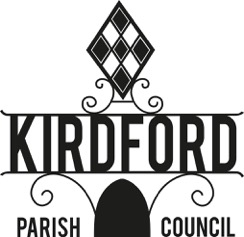 Minutes of the Planning Committee Meeting held in Kirdford Village Hall on Monday 25th February 2019 commencing at 5pm.Present:	Cllr Mr D Irwin		Cllr Mrs A Gillett		Cllr Mrs N Goddard1.	Apologies for Absence: Apologies received from Cllr Mrs J. Robertson,  Cllr Mr J Nicholls,  Cllr Mrs L Nutting, Cllr Mrs L Ketteridge, Cllr Mr S Croft 2.	To Receive Declarations of Interest:  None received3.	To consider and comment upon the following Planning Applications:4.	To Note Planning Decisions received from Chichester District Council:	None received5.	Enforcement:  No matters were raised.6.	To Consider Appeal Applications: No matters raised.There being no further business the meeting closed at 5.45pmApplication No.Details of ApplicationCommentsKD/19/00132/DOMMessrs Joe and Carlo CorrealeCopse Cottage Farm, KIRDFORD Proposed two storey side extension to existing farm house with 3 no. dormers.OBJECTIONPlease provide clarification as to whether this is to be a separate dwelling or an annexe to the existing dwelling. Explanation required to justify why such a large house is required for the current owner/occupier as there is a dupliation of room allocation.